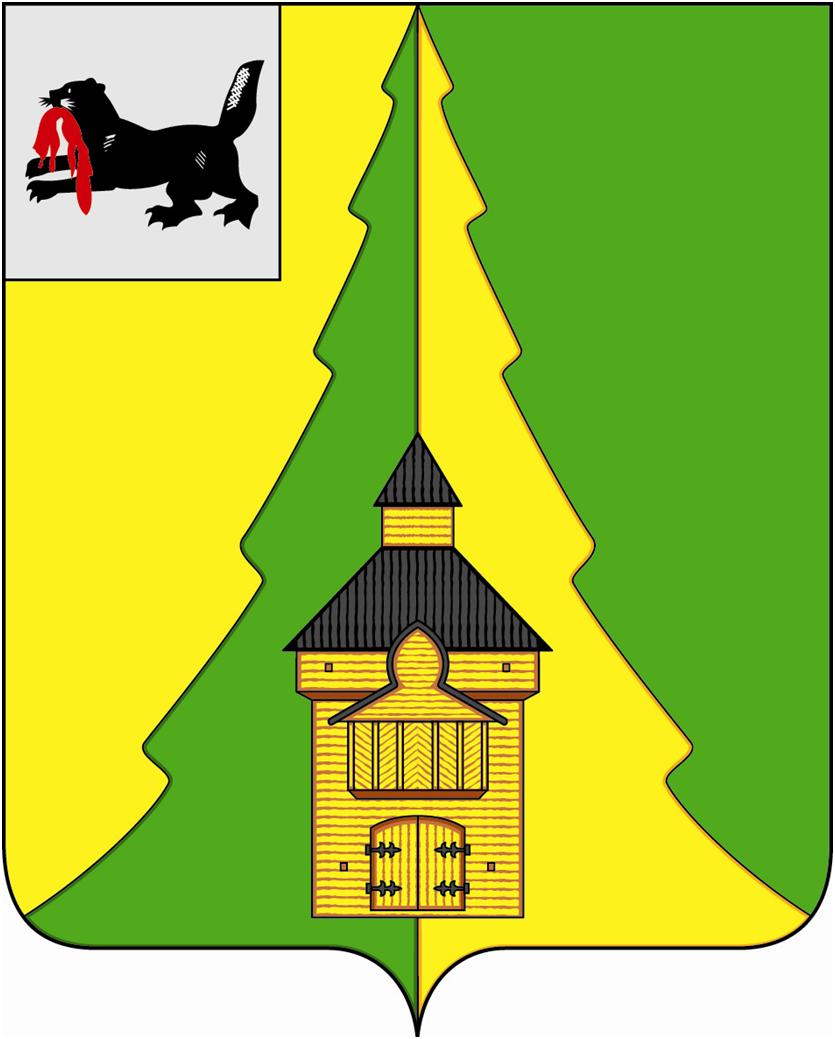 Российская ФедерацияИркутская областьНижнеилимский муниципальный районАДМИНИСТРАЦИЯПОСТАНОВЛЕНИЕОт «04» октября 2016 г. № 746г. Железногорск-Илимский	Руководствуясь п. 1 ст. 2, ст. 3 Закона Иркутской области от 08.05.2009 года № 20-оз «О наделении органов местного самоуправления областными государственными полномочиями по определению персонального состава и обеспечению деятельности административных комиссий», ст. 5 Закона Иркутской области от 29.12.2008 года № 145-оз «Об административных комиссиях в Иркутской области», ст. 47 Устава муниципального образования «Нижнеилимский район», администрация Нижнеилимского муниципального районаПОСТАНОВЛЯЕТ:Внести изменения в постановление администрации Нижнеилимского муниципального района от 21.11.2013 года № 1921 «Об определении персонального состава административных комиссий, образованных в муниципальном образовании «Нижнеилимский район» и читать Приложение № 12 «Персональный состав административной комиссии, осуществляющей деятельность на территории муниципального образования «Железногорск-Илимское городское поселение», поселка Заярск, поселка Миндей 1, Миндей 2, поселка железнодорожной станции Селезнево, поселка железнодорожной станции Черная, Коршуновского муниципального образования, Хребтовского муниципального образования, Шестаковского муниципального образования» к указанному постановлению в новой редакции:«Персональный составадминистративной комиссии, осуществляющей деятельность на территории муниципального образования «Железногорск-Илимское городское поселение», поселка Заярск, поселка Миндей 1, Миндей 2, поселка железнодорожной станции Селезнево, поселка железнодорожной станции Черная, Коршуновского муниципального образования, Хребтовского муниципального образования, Шестаковского муниципального образованияДанилова Оксана Николаевна на постоянной (штатной) основеЖуравлева Елена АнатольевнаКалиниченко Александр СергеевичКарнакова Марина ПавловнаЛукшиц Александр ВладимировичМаксимова Елена ГеннадьевнаНиколаев Роман ПавловичСубботкина Ника МихайловнаЧеснокова Алена Григорьевна».Настоящее постановление подлежит опубликованию в периодическом издании «Вестник Думы и администрации Нижнеилимского муниципального района» и на официальном сайте муниципального образования «Нижнеилимский район».Контроль за исполнением данного постановления оставляю за собой.Мэр района						М.С. РомановРассылка: в дело – 2, административная комиссия, МО «Железногорск-Илимское ГП» (Журавлевой Е.А.), ОМВД (Калиниченко А.С.)31818 О.Н. Данилова «О внесении изменений в постановление администрации Нижнеилимского муниципального района от 21.11.2013 года № 1921 «Об определении персонального состава административных комиссий, образованных в муниципальном образовании «Нижнеилимский район»